Тумбовый турникет-трипод TTD-10АТумбовый турникет TTD-10А из нержавеющей стали имеет модульную конструкцию и позволяет встраивать различное оборудование: сканеры бар-кода, биометрические устройства, считыватели карт, монетоприемники и картоприемники, алкотестеры и др.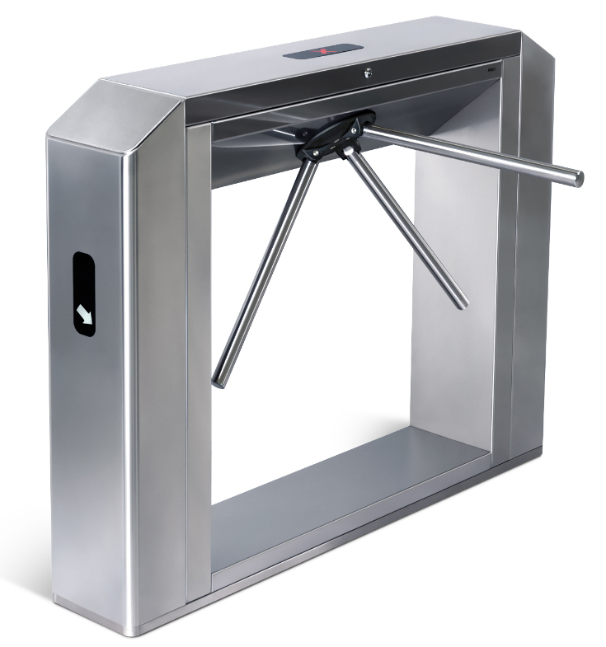 Состав:турникет со встроенной электроникой управления;маховик с автоматическими планками «Антипаника»;боковые модули (выбираются при заказе);боковые крышки (выбираются и приобретаются отдельно);пульт дистанционного управления.Для установки оборудования предусмотрены различные варианты боковых модулей и боковых крышек.Внутри турникета можно разместить контроллеры СКУД, и считыватели как PERCo, так и других производителей. Зоны поднесения карт выделены пиктограммами. На крышке турникета также располагается пиктографическое табло, индицирующее режимы работы турникета.Турникет имеет комфортную ширину зоны прохода 560 мм.Автоматические планки «Антипаника» – современное решение, позволяющее оперативно освободить проход для эвакуации людей при возникновении экстренной ситуации. По сигналу от системы контроля доступа или при аварийном отключении питающего напряжения планки мгновенно складываются и не препятствуют безопасному выходу.После снятия сигнала аварийной разблокировки или восстановления питающего напряжения планка переводится в рабочее (горизонтальное) положение вручную.Турникет TTD-10А выполнен из нержавеющей стали, что обеспечивает не только элегантный внешний вид, но и коррозионную стойкость устройства при эксплуатации его на открытом воздухе.Плата управления конструктивно размещена в корпусе турникета и обеспечивает полный набор режимов управления турникетом. Плата предусматривает аварийное открытие прохода по сигналу пожарной сигнализации (вход Fire Alarm), имеет входы для подключения датчика контроля зоны прохода с сиреной и выходы для подключения выносных индикаторов.Для обеспечения быстрого и удобного прохода людей рекомендуется устанавливать по одному турникету на каждые 500 человек, работающих в одну смену, или из расчета пиковой нагрузки 30 человек в минуту.При необходимости турникеты могут комплектоваться ограждениями, выполненными с ними в едином дизайне.СПЕЦИФИКАЦИЯНапряжение питания12В постоянного токаМощностьне более 84ВтТок потребленияне более 7АКоличество направлений прохода2Пропускная способность в режиме однократного прохода30 чел./минПропускная способность в режиме свободного прохода60 чел./минГабаритные размеры (длина×ширина×высота), без планок1361×750×1024 ммШирина зоны прохода560 ммРабочий температурный диапазонот -20°C до +55°CПланки антипаникаавтоматическаяСредний срок службы8 летСредняя наработка на отказне менее 4 000 000 проходовСтепень защиты оболочки IPIP55 (IP41 с картоприёмником, IP54 с монетоприемником)Максимальные габариты устанавливаемых считывателейне более 175×120×50 ммНеобходимая дальность действия для устанавливаемых считывателейне менее 50 мм